Ratios and ProportionsA ratio is a relationship between two numbers. It indicates how many of the first number is included in thesecond number. Ratios can be written in three different ways: words, fractional notation, and colon notation.Example: A recipe calls for 1 cup of milk to 3 cups of flour.Words: 1 to 3Fractional Notation: 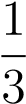 Colon Notation: 1 : 3Writing a Ratio as a FractionThe order of the quantities in a ratio is important. In order to write a ratio as a fraction, use the following steps.Step 1:Write the first number in the ratio in the numerator Step 2:Write the second number in the denominatorExample:Write the ratio 2 to 3 as a fraction.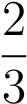 Hint:+ The order of the numbers is very important. The ratio 2 to 3 is . The fraction  is incorrect.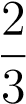 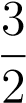 Simplifying RatiosRatios can be simplified by writing them in lowest terms. In order to do so, use the following steps.Step 1:Write the ratio as a fractionStep 2:Reduce the fraction to lowest terms Step 3:Rewrite the fraction as a ratioExample:	Write the ratio 4 to 6 in simplest form.+ First, we write the ratio as a fraction: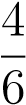 + Second, we reduce the fraction to lowest terms: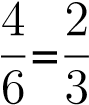 + Third, we rewrite the new fraction as a ratio:2 to 3RatesHint:+ When comparing quantities with different units, write out the units as part of the ratio. They do no cancel out.3 dollars 1Same Units: 6 dollars=23 dollars 1 dollars	Different Units:	=	6 box	2 boxUnit RateExample:A trucker drove 100 miles in 2 hours. Find the unit rate.+ First, we write the rate as a fraction:100 miles2 hours+ Second, we reduce the fraction to lowest terms:100 miles 50 miles=	2 hours	1 hoursThe trucker is driving at a rate of 50mphProportionsCross ProductsExample:Is the following proportion true?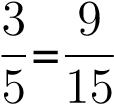 + First, we perform the cross product:3 ∗ 15 = 9 ∗ 5+ Second, we simplify the equation:45 = 45The original proportion is true.Problem Solving using ProportionsExample:It takes 5 cups of flour to make 3 batches of cookies. If you want to make 4 batches of cookies, how many cups of flour will you need?+ First, we write out the word problem as a proportion:	5 cups of flour	x cups of flour=3 batches of cookies 4 batches of cookies + Second, we cross multiply:5 cups * 4 batches = x cups * 3 batches+ Third, we solve for x:x cups = 6  cups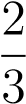 + Fourth, we interpret the results:We need 6  cups of flour.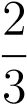 Now Give It a Try!Write the ratio 5 to 6 as a fractionWrite the fraction  as a ratio in colon notation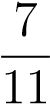 Write the ratio 4 to 3 as a fractionWrite the ratio 4 to 8 in simplest termsRewrite the following rates as a unit rate.100 passengers to 5 trains3 boys to 2 girls1 tank of gas to 40 milesAre the following proportions true?                                               9. 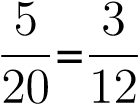 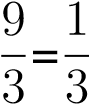 10. It takes 3 hours to drive 180 miles. How long will it take to drive 330 miles?A special type of ratio is a rate.Rates are used to compare different kinds of quantities. For example, you can purchase 3 boxes of cereal for 5 dollars. This can be written as follows.3 boxes5 dollarsA unit rate is a rate with a denominator of 1. A common example of a unit rate is driving speed. For example, 20 mph, read as ”20 miles per hour” can be written as follows.20 miles1 hourIn order to write a rate as a unit rate, use the following steps.Step 1:Write the rate as a fractionStep 2:Divide the numerator by the denominatorA proportion is an equation stating that two ratios or rates are equal. It is written in the following form.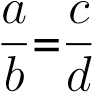 If this equation is true, than the two ratios are equivalent.This proportion can also be read as ”a is to b as c is to d.” The ratios are separated by the word ”as.”A cross product, also known as cross multiplying, is a technique that can be used to determine whether a proportion is true or to solve an equation. A cross product can be performed using the following steps.Step 1:Write out the proportion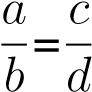 Step 2: Find the product of ”a” and ”d” and set that equal to the product of ”b” and ”c”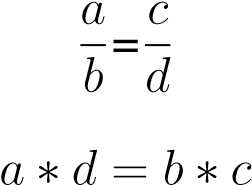 Hints:+ You can think of a cross product as multiplying on a diagonal across the equals sign.+ If the cross products are equal, then the proportion is trueWriting proportions can be used to solve various word problems. If given a ratio or rate of two quantities, a proportion can be used to determine an unknown quantity. In order to do so, use the following steps.Step 1:Translate the word problem into a proportion, using x as the unknown quantity.Step 2:Find the cross productStep 3:Solve the equation Step 4:Interpret the answerHint:+ Remember that, when writing the proportion, both numbers in the numerator must have the same units. Both numbers in the denominator must have the same units as well.